ST. CHAD’S ROMAN CATHOLIC PRIMARY SCHOOL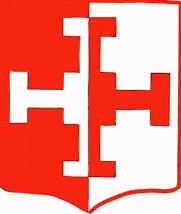 BALMFIELD STREET, CHEETHAM, MANCHESTER, M8 0SPTel: 0161-205-6965 email:  admin@st-chads.manchester.sch.ukhttp://www.st-chads.manchester.sch.ukDEPUTY HEADTEACHER TO START  Easter 2019 or September 2019Salary Scale: L7 – L11 Leadership ScaleGovernors are willing to consider the flexibility available within the school teachers' pay and conditions (2018)The Governors of St. Chad’s Roman Catholic Primary School wish to appoint an exceptional and inspirational Deputy Headteacher, who can contribute  to developing  an exceptional and caring learning environment where all members of the school community can thrive.We are looking for a strong, dynamic and inspirational leader who:Is a committed and practising Catholic with a strong personal faith and a clear vision of Catholic education. Will act as an effective and supportive bridge between the school and the Parish community of St. Chad’s.Will develop and sustain a learning culture for all across our schoolWill foster children's enjoyment of learning whilst ensuring high levels of achievementHas experience of a leadership role within a Primary School.Has substantial experience of working in Key Stage 2Has a record of raising standards. Can deploy leadership, commitment and sensitivity to ensure the continued development of our school community. Is ambitious for St. Chad’s to become an outstanding school.Supports all staff in their professional development and will empower staff to be the best they can beWe can offer:Wonderful children who are eager to learnA Governing Board which is fully committed to the whole school communityA Parish community that supports, values and loves its Parish SchoolSupport for your professional developmentExcellent professional collaborative links with schools and the wider communityThe governing body, are fully committed to the school and look forward to working alongside the successful candidate to achieve the very best for our children at St Chad’s. We invite any potential candidate to contact school to arrange an informal visit. The job is open to candidates proposing a job share.The school is committed to safeguarding and promoting the welfare of children and young people and expects all staff and volunteers to share this commitment. Appointment is subject to a satisfactory enhanced disclosure from the Disclosure and Barring Service.Timeline for appointment process: An electronic applicants pack is available from the school administrator.Please email:  admin@st-chads.manchester.sch.ukClosing Date23rd November 2018 (Noon)Shortlisting27th November 2018 Interviews3rd & 4th December 2018 